										ul. Zakładowa 29, 26-052 Nowiny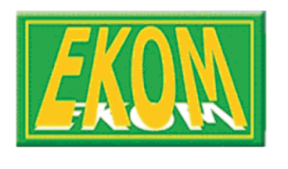 			  tel./fax. 41 315-40-03, tel. 41 368-46-61                                                                                                                                 e-mail: ekomkielce@poczta.onet.plHARMONOGRAM  ODBIORU  NIESEGREGOWANYCH ODPADÓW KOMUNALNYCH 
ORAZ SEGREGOWANYCH ODPADÓW KOMUNALNYCH  Z TERENU GMINY KODRĄB 
W OKRESIE 01.01.2023R. - 30.06.2023R.Termin odbioru odpadów wielkogabarytowych, zużytego sprzętu elektrycznego 
i elektronicznego (kompletnego), zużytych opon od samochodów osobowych - 01.02; 24.05Termin odbioru odpadów wielkogabarytowych, zużytego sprzętu elektrycznego 
i elektronicznego (kompletnego), zużytych opon od samochodów osobowych – 02.02; 26.05Termin odbioru odpadów wielkogabarytowych, zużytego sprzętu elektrycznego 
i elektronicznego (kompletnego), zużytych opon od samochodów osobowych – 29.03; 26.06Odpady należy wystawiać przed posesje do godz. 6.00 w dniu odbioru.ANTONIÓW, ANTOPOL, BUGAJ ZAKRZEWSKI, FRACHOWIEC, GOSŁAWICE, KLIZIN, KLIZIN-BRZEZINKI, KLIZIN-CHABA, KLIZIN-KOPALINY, KONRADÓW, KUCHARY, KUŹNICA, LIPOWCZYCE, ŁAGIEWNIKI, MOCZYDŁA, ROGASZYN, WIDAWKA, WÓLKA PYTOWSKA, ZABŁOCIE, ZAKRZEW, 
ZALESIE GOSŁAWICKIE, ZALESIE, ŻENCINANTONIÓW, ANTOPOL, BUGAJ ZAKRZEWSKI, FRACHOWIEC, GOSŁAWICE, KLIZIN, KLIZIN-BRZEZINKI, KLIZIN-CHABA, KLIZIN-KOPALINY, KONRADÓW, KUCHARY, KUŹNICA, LIPOWCZYCE, ŁAGIEWNIKI, MOCZYDŁA, ROGASZYN, WIDAWKA, WÓLKA PYTOWSKA, ZABŁOCIE, ZAKRZEW, 
ZALESIE GOSŁAWICKIE, ZALESIE, ŻENCINANTONIÓW, ANTOPOL, BUGAJ ZAKRZEWSKI, FRACHOWIEC, GOSŁAWICE, KLIZIN, KLIZIN-BRZEZINKI, KLIZIN-CHABA, KLIZIN-KOPALINY, KONRADÓW, KUCHARY, KUŹNICA, LIPOWCZYCE, ŁAGIEWNIKI, MOCZYDŁA, ROGASZYN, WIDAWKA, WÓLKA PYTOWSKA, ZABŁOCIE, ZAKRZEW, 
ZALESIE GOSŁAWICKIE, ZALESIE, ŻENCINANTONIÓW, ANTOPOL, BUGAJ ZAKRZEWSKI, FRACHOWIEC, GOSŁAWICE, KLIZIN, KLIZIN-BRZEZINKI, KLIZIN-CHABA, KLIZIN-KOPALINY, KONRADÓW, KUCHARY, KUŹNICA, LIPOWCZYCE, ŁAGIEWNIKI, MOCZYDŁA, ROGASZYN, WIDAWKA, WÓLKA PYTOWSKA, ZABŁOCIE, ZAKRZEW, 
ZALESIE GOSŁAWICKIE, ZALESIE, ŻENCINANTONIÓW, ANTOPOL, BUGAJ ZAKRZEWSKI, FRACHOWIEC, GOSŁAWICE, KLIZIN, KLIZIN-BRZEZINKI, KLIZIN-CHABA, KLIZIN-KOPALINY, KONRADÓW, KUCHARY, KUŹNICA, LIPOWCZYCE, ŁAGIEWNIKI, MOCZYDŁA, ROGASZYN, WIDAWKA, WÓLKA PYTOWSKA, ZABŁOCIE, ZAKRZEW, 
ZALESIE GOSŁAWICKIE, ZALESIE, ŻENCINANTONIÓW, ANTOPOL, BUGAJ ZAKRZEWSKI, FRACHOWIEC, GOSŁAWICE, KLIZIN, KLIZIN-BRZEZINKI, KLIZIN-CHABA, KLIZIN-KOPALINY, KONRADÓW, KUCHARY, KUŹNICA, LIPOWCZYCE, ŁAGIEWNIKI, MOCZYDŁA, ROGASZYN, WIDAWKA, WÓLKA PYTOWSKA, ZABŁOCIE, ZAKRZEW, 
ZALESIE GOSŁAWICKIE, ZALESIE, ŻENCINANTONIÓW, ANTOPOL, BUGAJ ZAKRZEWSKI, FRACHOWIEC, GOSŁAWICE, KLIZIN, KLIZIN-BRZEZINKI, KLIZIN-CHABA, KLIZIN-KOPALINY, KONRADÓW, KUCHARY, KUŹNICA, LIPOWCZYCE, ŁAGIEWNIKI, MOCZYDŁA, ROGASZYN, WIDAWKA, WÓLKA PYTOWSKA, ZABŁOCIE, ZAKRZEW, 
ZALESIE GOSŁAWICKIE, ZALESIE, ŻENCINMIESIĄCSTYCZEŃLUTYMARZECKWIECIEŃMAJCZERWIECODPADY NIESEGREGOWANE11885 i 192 i 17 i 3114 i 28WOREK ŻÓŁTY18151512107WOREK BRĄZOWY18151512 i 2710 i 257 i 22WOREK NIEBIESKI-15-12-7WOREK ZIELONY-22-24-19BUGAJ DMENIŃSKI, DMENIN, DMENIN-JÓZEFKA, DMENIN-WŁADYSŁAWÓW, FELIKSÓW, FLORENTYNÓW, PRZYDATKI DMENIŃSKIE, SMOTRYSZÓW, STEFANIA, TEODORÓW DUŻY, TEODORÓW MAŁY, WOLA MALOWANA, ZAPOLICEBUGAJ DMENIŃSKI, DMENIN, DMENIN-JÓZEFKA, DMENIN-WŁADYSŁAWÓW, FELIKSÓW, FLORENTYNÓW, PRZYDATKI DMENIŃSKIE, SMOTRYSZÓW, STEFANIA, TEODORÓW DUŻY, TEODORÓW MAŁY, WOLA MALOWANA, ZAPOLICEBUGAJ DMENIŃSKI, DMENIN, DMENIN-JÓZEFKA, DMENIN-WŁADYSŁAWÓW, FELIKSÓW, FLORENTYNÓW, PRZYDATKI DMENIŃSKIE, SMOTRYSZÓW, STEFANIA, TEODORÓW DUŻY, TEODORÓW MAŁY, WOLA MALOWANA, ZAPOLICEBUGAJ DMENIŃSKI, DMENIN, DMENIN-JÓZEFKA, DMENIN-WŁADYSŁAWÓW, FELIKSÓW, FLORENTYNÓW, PRZYDATKI DMENIŃSKIE, SMOTRYSZÓW, STEFANIA, TEODORÓW DUŻY, TEODORÓW MAŁY, WOLA MALOWANA, ZAPOLICEBUGAJ DMENIŃSKI, DMENIN, DMENIN-JÓZEFKA, DMENIN-WŁADYSŁAWÓW, FELIKSÓW, FLORENTYNÓW, PRZYDATKI DMENIŃSKIE, SMOTRYSZÓW, STEFANIA, TEODORÓW DUŻY, TEODORÓW MAŁY, WOLA MALOWANA, ZAPOLICEBUGAJ DMENIŃSKI, DMENIN, DMENIN-JÓZEFKA, DMENIN-WŁADYSŁAWÓW, FELIKSÓW, FLORENTYNÓW, PRZYDATKI DMENIŃSKIE, SMOTRYSZÓW, STEFANIA, TEODORÓW DUŻY, TEODORÓW MAŁY, WOLA MALOWANA, ZAPOLICEBUGAJ DMENIŃSKI, DMENIN, DMENIN-JÓZEFKA, DMENIN-WŁADYSŁAWÓW, FELIKSÓW, FLORENTYNÓW, PRZYDATKI DMENIŃSKIE, SMOTRYSZÓW, STEFANIA, TEODORÓW DUŻY, TEODORÓW MAŁY, WOLA MALOWANA, ZAPOLICEMIESIĄCSTYCZEŃLUTYMARZECKWIECIEŃMAJCZERWIECODPADY NIESEGREGOWANE12996 i 204 i 181, 15 i 29WOREK ŻÓŁTY19161613115WOREK BRĄZOWY19161613 i 2711 i 255 i 22WOREK NIEBIESKI-16-13-5WOREK ZIELONY-23-26-21BARWINEK, GEMBARTÓWKA, HAMBOROWA, KODRĄB, MŁYŃCZYSKO, OLSZOWIEC, JÓZEFÓW, 
KOLONIA RZEJOWICE, RZEJOWICEBARWINEK, GEMBARTÓWKA, HAMBOROWA, KODRĄB, MŁYŃCZYSKO, OLSZOWIEC, JÓZEFÓW, 
KOLONIA RZEJOWICE, RZEJOWICEBARWINEK, GEMBARTÓWKA, HAMBOROWA, KODRĄB, MŁYŃCZYSKO, OLSZOWIEC, JÓZEFÓW, 
KOLONIA RZEJOWICE, RZEJOWICEBARWINEK, GEMBARTÓWKA, HAMBOROWA, KODRĄB, MŁYŃCZYSKO, OLSZOWIEC, JÓZEFÓW, 
KOLONIA RZEJOWICE, RZEJOWICEBARWINEK, GEMBARTÓWKA, HAMBOROWA, KODRĄB, MŁYŃCZYSKO, OLSZOWIEC, JÓZEFÓW, 
KOLONIA RZEJOWICE, RZEJOWICEBARWINEK, GEMBARTÓWKA, HAMBOROWA, KODRĄB, MŁYŃCZYSKO, OLSZOWIEC, JÓZEFÓW, 
KOLONIA RZEJOWICE, RZEJOWICEBARWINEK, GEMBARTÓWKA, HAMBOROWA, KODRĄB, MŁYŃCZYSKO, OLSZOWIEC, JÓZEFÓW, 
KOLONIA RZEJOWICE, RZEJOWICEMIESIĄCSTYCZEŃLUTYMARZECKWIECIEŃMAJCZERWIECODPADY NIESEGREGOWANE1310107 i 215 i 192, 16 i 30WOREK ŻÓŁTY20171714129WOREK BRĄZOWY20171714 i 2712 i 259 i 22WOREK NIEBIESKI-17-14-9WOREK ZIELONY-24-28-23L.p.Terminy odbioru odpadów od mieszkańców 
w PSZOKGodziny otwarciaPSZOK1.27.01.2023r.1000-16002.24.02.2023r.1000-16003.31.03.2023r.1000-16004.28.04.2023r.1200-18005.26.05.2023r.1200-18006.30.06.2023r.1200-1800